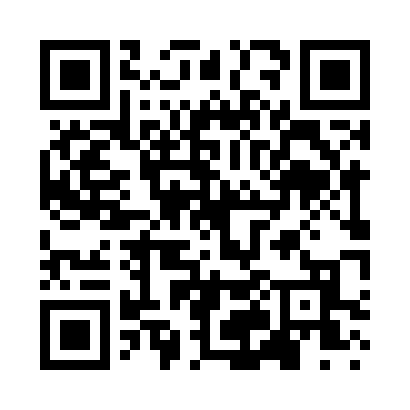 Prayer times for Quintonkon, Montana, USAMon 1 Jul 2024 - Wed 31 Jul 2024High Latitude Method: Angle Based RulePrayer Calculation Method: Islamic Society of North AmericaAsar Calculation Method: ShafiPrayer times provided by https://www.salahtimes.comDateDayFajrSunriseDhuhrAsrMaghribIsha1Mon3:395:401:395:549:3811:382Tue3:405:401:395:549:3711:383Wed3:405:411:395:549:3711:384Thu3:415:421:395:549:3711:385Fri3:415:431:405:549:3611:386Sat3:415:431:405:549:3611:387Sun3:425:441:405:549:3511:388Mon3:425:451:405:549:3511:379Tue3:435:461:405:549:3411:3710Wed3:435:471:405:539:3411:3711Thu3:445:481:405:539:3311:3712Fri3:455:491:415:539:3211:3613Sat3:455:501:415:539:3111:3614Sun3:465:511:415:539:3111:3515Mon3:485:521:415:539:3011:3316Tue3:495:531:415:529:2911:3217Wed3:515:541:415:529:2811:3018Thu3:535:551:415:529:2711:2819Fri3:555:561:415:529:2611:2620Sat3:575:571:415:519:2511:2421Sun3:595:581:415:519:2411:2222Mon4:015:591:415:519:2311:2023Tue4:036:011:415:509:2111:1824Wed4:056:021:415:509:2011:1625Thu4:086:031:415:499:1911:1426Fri4:106:041:415:499:1811:1227Sat4:126:061:415:489:1711:1028Sun4:146:071:415:489:1511:0829Mon4:166:081:415:479:1411:0630Tue4:186:091:415:479:1311:0331Wed4:206:111:415:469:1111:01